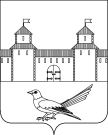 от 17.11.2015 № 574-пО присвоении почтового адреса жилому помещению (дому)	Руководствуясь постановлением Правительства Российской Федерации от 19.11.2014г. №1221 «Об утверждении Правил присвоения, изменения и аннулирования адресов», решением Сорочинского городского Совета муниципального образования город Сорочинск Оренбургской области №375 от 30.01.2015г. «Об утверждении Положения о порядке присвоения, изменения и аннулирования адресов на территории муниципального образования город Сорочинск Оренбургской области», статьями 32, 35, 40  Устава муниципального образования Сорочинский городской округ Оренбургской области, договором купли-продажи находящегося в государственной собственности земельного участка, на котором расположен объект недвижимого имущества, находящийся в собственности гражданина от 20.12.2012г., свидетельством о государственной регистрации права серии 56-АБ  №987045 от 09.01.2013г., свидетельством о государственной регистрации права серии 56-АБ №814114 от 01.11.2012г., кадастровым паспортом земельного участка от 16.11.2012г.  №56/12-268381, техническим планом здания от 29.10.2015г. и поданным заявлением (вх.№Кз-1196 от 05.11.2015г.): Присвоить жилому помещению (дому) общей площадью 120,6 кв.м.,  расположенному на земельном участке с кадастровым номером 56:45:0102045:105, почтовый адрес: Российская Федерация, Оренбургская область, г.Сорочинск, ул.Достоевского, д.69.Контроль за исполнением настоящего постановления возложить на  главного архитектора муниципального образования Сорочинский городской округ Оренбургской области –  Крестьянова А.Ф.Настоящее постановление вступает в силу  с момента подписания и подлежит официальному опубликованию.Глава муниципального образованияСорочинский городской округ                                                    Т.П. Мелентьева	   Разослано: в дело, УАГиКС, заявителю, прокуратуре, ОУФМС, Вагановой Е.В.Администрация Сорочинского городского округа Оренбургской областиП О С Т А Н О В Л Е Н И Е